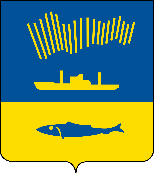 АДМИНИСТРАЦИЯ ГОРОДА МУРМАНСКАП О С Т А Н О В Л Е Н И Е 15.12.2022                                                                                                        № 4139В соответствии со статьей 78 Бюджетного кодекса Российской Федерации, постановлением Правительства Российской Федерации                  от 21.09.2022 № 1666 «О внесении изменений в некоторые акты Правительства Российской Федерации», в целях реализации мероприятий муниципальной программы города Мурманска «Жилищно-коммунальное хозяйство» на 2023-2028 годы, утвержденной постановлением администрации города Мурманска от 14.11.2022 № 3521, п о с т а н о в л я ю: 1. Внести в постановление администрации города Мурманска                          от 27.07.2020 № 1783 «Об утверждении порядка предоставления субсидии на финансовое обеспечение выполнения работ по капитальному ремонту муниципальных котельных, снабжающих тепловой энергией население района Дровяное» (в ред. постановлений от 15.04.2021 № 1015, от 30.07.2021 № 1987, от 21.12.2021 № 3308, от 16.09.2022 № 2644) следующие изменения:- в преамбуле слова «постановлением администрации города Мурманска от 13.11.2017 № 3605 «Об утверждении муниципальной программы города Мурманска «Жилищно-коммунальное хозяйство» на 2018 - 2024 годы» заменить словами «подпрограммой «Подготовка объектов жилищно-коммунального хозяйства муниципального образования город Мурманск к работе в осенне-зимний период» муниципальной программы города Мурманска «Жилищно-коммунальное хозяйство» на 2023-2028 годы, утвержденной постановлением администрации города Мурманска                         от 14.11.2022 № 3521,».2. Внести в приложение к постановлению администрации города Мурманска от 27.07.2020 № 1783 «Об утверждении порядка предоставления субсидии на финансовое обеспечение выполнения работ по капитальному ремонту муниципальных котельных, снабжающих тепловой энергией население района Дровяное» (в ред. постановлений от 15.04.2021 № 1015,           от 30.07.2021 № 1987, от 21.12.2021 № 3308, от 16.09.2022 № 2644) следующие изменения:2.1. В пункте 1.2 раздела 1 слова «муниципальной программы города Мурманска  «Жилищно-коммунальное хозяйство» на 2018 - 2024 годы, утвержденной постановлением администрации города Мурманска от 13.11.2017 № 3605» заменить словами «подпрограммы «Подготовка объектов жилищно-коммунального хозяйства муниципального образования город Мурманск к работе в осенне-зимний период» муниципальной программы города Мурманска «Жилищно-коммунальное хозяйство» на 2023-2028 годы, утвержденной постановлением администрации города Мурманска                       от 14.11.2022 № 3521».2.2 Пункт 1.6 раздела 1 изложить в новой редакции:«1.6. Сведения о Субсидии размещаются на едином портале бюджетной системы Российской Федерации в информационно-телекоммуникационной сети Интернет (далее - единый портал) (в разделе единого портала) не позднее 15 рабочего дня, следующего за днем принятия решения о бюджете (решения о внесении изменений в решение о бюджете).».3. Отделу информационно-технического обеспечения и защиты информации администрации города Мурманска (Кузьмин А.Н.) разместить настоящее постановление на официальном сайте администрации города Мурманска в сети Интернет.4. Редакции газеты «Вечерний Мурманск» (Хабаров В.А.) опубликовать настоящее постановление.5. Настоящее постановление вступает в силу со дня официального опубликования, за исключением пункта 1, подпункта 2.1 пункта 2 настоящего постановления, которые вступают в силу с 01.01.2023. 6. Контроль за выполнением настоящего постановления возложить на первого заместителя главы администрации города Мурманска Доцник В.А.Глава администрации города Мурманска                                                                       Ю.В. Сердечкин